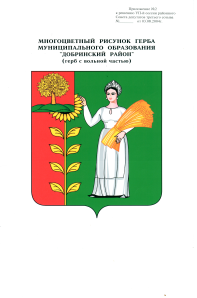 РОССИЙСКАЯ ФЕДЕРАЦИЯПОСТАНОВЛЕНИЕАдминистрации сельского поселения Каверинский сельсоветДобринского муниципального района Липецкой области08.09.2015 г.                               с. Паршиновка                                       № 31Об утверждении перечня муниципальных услуг и работ, оказываемых и выполняемых Муниципальным автономным        учреждением культуры «Каверинский  ПЦК» сельского поселенияКаверинский  сельсовет  Добринского муниципального районаВ соответствии со статьей 69.2 Бюджетного кодекса Российской Федерации, постановлением Правительства Российской Федерации от 26 февраля 2014 года N 151 "О формировании и ведении базовых (отраслевых) перечней государственных и муниципальных услуг и работ, формировании, ведении и утверждении ведомственных перечней государственных услуг и работ, оказываемых и выполняемых федеральными государственными учреждениями, и об общих требованиях к формированию, ведению и утверждению ведомственных перечней государственных (муниципальных) услуг и работ, оказываемых и выполняемых государственными учреждениями субъектов Российской Федерации (муниципальными учреждениями)", руководствуясь Порядком формирования, ведения и утверждения ведомственного перечня муниципальных услуг и работ, оказываемых и выполняемых Муниципальным автономным учреждением культуры  «Каверинский ПЦК» сельского поселения Каверинский сельсовет  Добринского муниципального района (принятого Постановлением администрации сельского поселения № 30 от 08.09.2015г.), Уставом сельского поселения Каверинский  сельсовет Добринского муниципального района, администрация сельского поселения Каверинский  сельсоветПОСТАНОВЛЯЕТ:1. Утвердить ведомственный перечень муниципальных услуг и работ, оказываемых и выполняемых  Муниципальным автономным учреждением культуры «Каверинский ПЦК» сельского поселения Каверинский сельсовет  Добринского муниципального района, (прилагается).2. Настоящее постановление вступает в силу со дня его официального обнародования.3. Контроль за исполнением настоящего постановления оставляю за собой.Глава сельского поселенияКаверинский сельсовет:                                              В.Г.Яковлев Приложение  1 к Постановлению администрации сельскогопоселения Каверинский сельсовет Добринского муниципального районаот 08.09.2015г. № 31УТВЕРЖДАЮ______________ В.Г.Яковлев08 сентября 2015 годаВедомственный переченьмуниципальных услуг и работ, оказываемых и выполняемых Муниципальным автономным                              учреждением культуры «Каверинский  ПЦК» сельского поселения Каверинский сельсовет                                                         Добринского муниципального района№ п/пНаименование муниципальной услуги (работы) с указанием кодов ОКВЭДНаименование органа, осуществляющего полномочия учредителя и его кодНаименование муниципального автономного учреждения и его код Содержание муниципальной услуги (работы)Условия (формы) оказания муниципальной услуги (работы)Вид деятельности муниципального учрежденияКатегории потребителей муниципальной услуги (работы)Наименования показателей, характеризующих качество и (или) объем муниципальной услуги или работы и единицы их измеренияУказание на бесплатность или платность муниципальной услуги или работыреквизиты нормативных актов12345678910111Организация деятельности клубных формирований и формирований самодеятельного народного творчества92.51Администрация сельского поселенияКаверинский  сельсовет(Код)МАУК «Каверинский ПЦК»(Код)1. Организация и проведение массовых мероприятий культурной направленности (концерты, дискотеки, конкурсы, фестивали, смотры, гуляния, вечера и пр.);2. Организация занятий в клубных формированиях;3. Содержание посетителей (предоставление помещения, персонала, материально-техническое обеспечение);4. Составление и исполнение годового плана общественно- значимых, культурно- массовых мероприятий, фестивалей и конкурсов;5. Материально- техническое, программно- методическое и аналитическое обеспечение мероприятий.В стационарных условиях, вне стационара92.51В интересах обществаКоличество мероприятий, проведенных клубным формированием;Количество участников мероприятийплатная, бесплатнаяЗакон от 09.10.1992 3612-1 Основы законодательства Российской Федерации о культуре